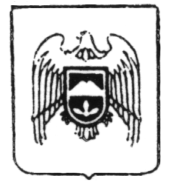 КЪЭБЭРДЕЙ-БАЛЪКЪЭР РЕСПУБЛИКЭМ ТЭРЧ  РАЙОНЫМ  И ЩIЫПIЭ АДМИНИСТРАЦИЯМ ЩIЭНЫГЪЭ IУЭХУХЭМКIЭ И УПРАВЛЕНЭКЪАБАРТЫ-МАЛКЪАР РЕСПУБЛИКАНЫ ТЕРК РАЙОНУНУ ЖЕР-ЖЕРЛИ АДМИНИСТРАЦИЯСЫНЫ БИЛИМ БЕРГЕН УПРАВЛЕНИЯСЫУПРАВЛЕНИЕ  ОБРАЗОВАНИЯ МЕСТНОЙАДМИНИСТРАЦИИ ТЕРСКОГО МУНИЦИПАЛЬНОГО РАЙОНАКАБАРДИНО-БАЛКАРСКОЙ РЕСПУБЛИКИПРИКАЗ« 05   » декабря 2019г.                                                                            №г.п. ТерекО проведении апробации итогового собеседования по русскому языку в 9 классах в Терском муниципальном районеВ целях проверки организационных, технологических и информационных решений, подготовки к проведению итогового собеседования как допуска обучающихся 9-х классов к государственной итоговой аттестации по образовательным программам основного общего образования в 2020 году                                                      ПРИКАЗЫВАЮ:Провести 10 декабря 2019 года муниципальную апробацию итогового собеседования по русскому языку в 9-х классах образовательных организаций Терского района (далее апробация).Определить муниципальным координатором проведения апробации Сохову З.Х., и.о. начальника отдела общего и дошкольного образования  Управления образования  местной администрации Терского муниципального  района.Руководителям общеобразовательных учреждений обеспечить:назначение ответственных за проведение апробации в  общеобразовательных организациях;проверку технологической готовности образовательных организаций к проведению апробации в срок до 9 декабря 2019 года;внесение необходимых изменений в расписание учебных занятий в день проведения апробации;тиражирование контрольных измерительных материалов и сопроводительных документов;доставку школьным координатором  государственной итоговой аттетсации по образовательным программам основного общего образования материалов проведения апробации в Управление образования 10 декабря 2019 года. Контроль за исполнением настоящего приказа возложить на заместителя начальника Управления образования Болотокову А.Л.Начальник                                         М.Т. ВариеваИсп. Сохова З.Х.